Schițăm graficul funcției  f,    ,  , 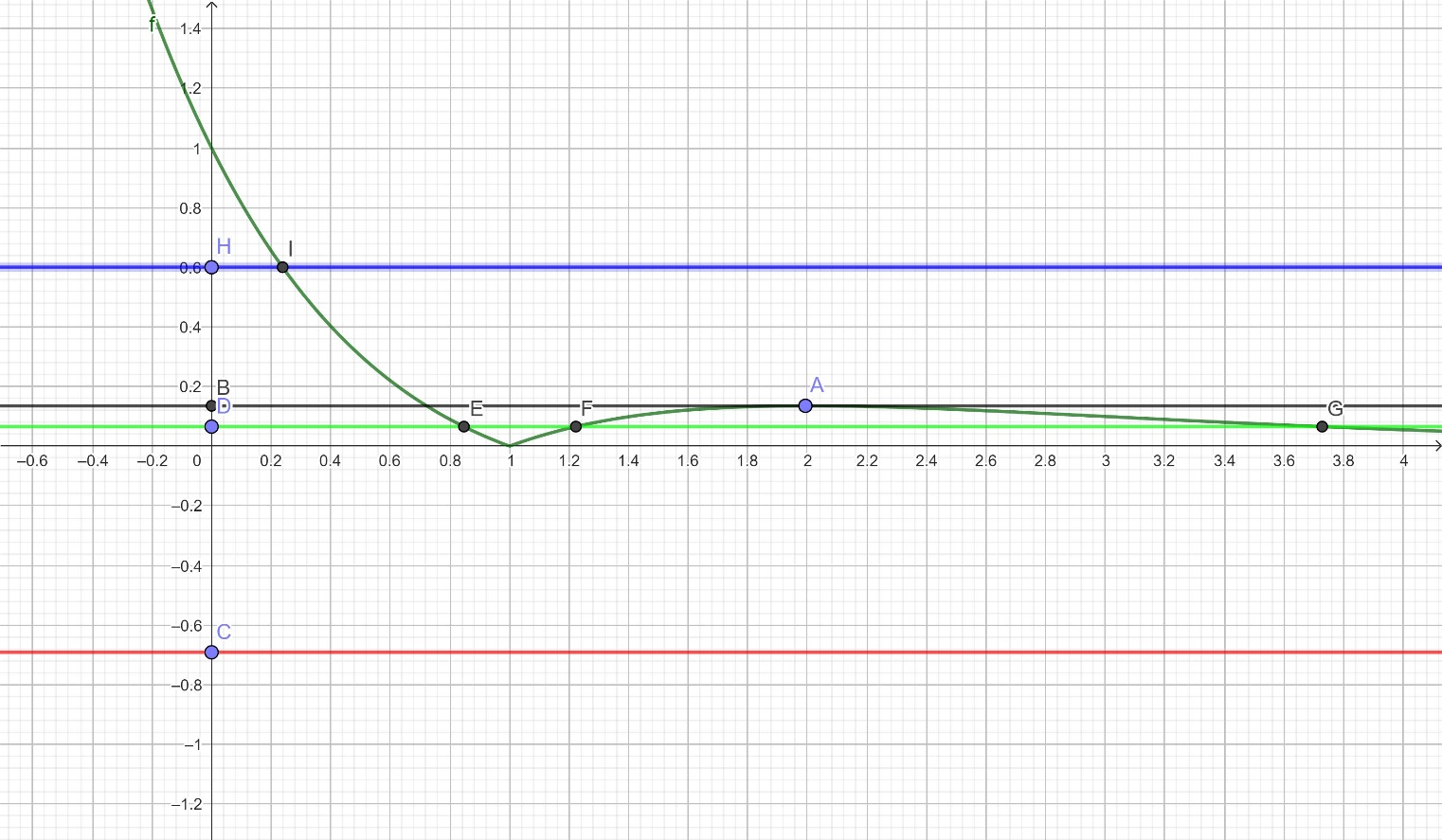 Intersectăm graficul cu paralele la Ox:Dacă : paralela (cea cu roșu) nu intersectează graficul, deci ecuația nu are soluțiiDacă : axa Ox intersectează graficul în , deci ecuația are o singură soluțieDacă : o paralelă (cea cu verde) taie graficul în trei puncte (E, F, G), deci sunt trei soluțiiDacă : paralela (cea cu negru) taie graficul în două puncta, deci avem două soluțiiDacă : paralela (cea cu albastru) taie graficul într-un punct, deci avem o soluție.c) Avem   (1)Înmulțim cu :    (2).Scăzând (1)-(2) avemTrecând la limită când  rezultă că limita este egală cu .                                        1                                    2                                                      ---------------------------------|++++++++++++++++  0 ----------------------------------------   0                         0